Chilliwack Minor Hockey AssociationBoard Meeting Minutes August 13th, 20186:30pm-Twin Rinks-1. AttendancePresiding Officer: Jeremy MannSecretary: Sarah Stevens2nd Vice President: Andrea LaycockTreasurer: Krista ChristiukDirector of Coach & Player Development: Scott LindhoutIce Coordinator: Craig LehrTournament Coordinator: Jenifer KempHockey 1/2 Director: Chantelle BisschopHockey 3/4 Director:  Michael JordanAtom Director: m Kevin NaswellBantam Director: Wiley BorgPewee Director: Ross HoldingFemale Director: Colleen NerbusRIC Assistant: Connor McCrackenAbsent with regrets:1st Vice President: Mark Luknowsky - RegretsDirector at Large: Poma Dhaliwal - RegretsCoach Coordinator: Mike KindRIC: Doug Kemp 2. Call to Order @ 6:34pm3. ApprovalsMotion to accept the board minutes from July 16th, 2018 by Colleen, Seconded by Andrea. All in favor, motion carried.4. RIC Update: ConnorEmail: officals@chilliwackminorhockey.com & ric@chilliwackminorhockey.comRef concern for Bantam AAA Tournament October 4th-8th weekendYale tournament the same weekend Abby ref clinic the same weekendWill be hard to find officials as too many conflicting events Will need at least 2 weeks prior to get organizedEmail other cities to pull guys from Coquitlam, Burnaby, etc... Travel allowance?Jen will discuss with the tournament committee whether travel can be built into the budget5. Treasurer – KristaRegistration ChartSolid numbers, may get a couple more registrars as we get closer to the season beginningStart to determine the number of teamsShould we start capping teamsKeep rosters at 17 What can we accommodate, ice time etc..We can cap at whatever we feel is best as an association but cannot be as low as 12, must be between 13 and 17.Notify Membership that Peewee house is now capped and create a waiting list.Ice Contracts - CraigIn line with what we budgeted forSend contracts to KristaMotion to accept the Financial Report by Andrea, seconded by Ross. All in favor, motion carriedJeremy to reset the login for the Society websiteEnvision wants to see board meeting minutes include the position with names of who is in attendance and absent.6. Divisional ReportsHockey ½ - Chantelle – No UpdateHockey 3/4 - No UpdateAtom – No UpdateFemale – Colleen Report attachedAdditional: Coaches to sign a confidentiality formAll new directors take note as this is your responsibilityreason: Coaches know confidential information about players and parents so have the coaches sign at the draft.Bantam – WileyReport attachedPeewee – Ross Midget and Juvenile – No Update7. Registrar/Office Updates – Brittany796 players registeredHockey 1 - 2 teamsHockey 2 - 3 teamsHockey 3 - 4 teamsHockey 4 - 4 teamsAtom - 8 teams (3 rep and 5 house)Don’t have enough players trying out for rep to fill 3 teamsBantam - 8 teamsPeewee - capped at 17 players per teamMidget - 8 teamsA3 built into the schedule but short 3 or 4 players for 3 teamsA3 coach neededJuvenile 17 players registered1 or 2 teamsStart recruiting in SeptemberRep tryout spreadsheetEmailed parents/players to find out player positions they are trying out forCan’t put on website until they make teams and still waiting to hear back from some players regarding their positions and trying to balance teams. 8. Player and Coach Development – ScottPlayer overage request: Bantam down to Peewee Cthis is the last year they will get exemptionPeewee is full right nowPacific Coast: Decision based on skill levelEvaluate with peers and assessed by an independent and they will determine where the player should play.Conditionally approved to be evaluated and having enough room in Peewee. Move forward with the requestUnderage request: Peewee RepPlayer is requesting to move up to Peewee RepShould play in division your apart ofIn this case already 60 players trying out and allowing the underage would require the committee to drop a player to C.Suggested he tries out in Atom RepIf there a request from the Peewee A1 coach, then it will be discussedParent X - Requesting reinstatement as a coachThe decision last year was that it was not in the best interest of CMHA to have this parent as a coachCapable of coaching is not the problemStill a risk if the association allows him to coach on a year by year basisAdd as a development coachPotential risks:Has missed sessions in the pastCalls disgruntled requesting payments when terms have been agreed uponBehavior questionableAllegation - Under the influence while on the ice – no proofno parent complaints thoughDid not acknowledge questions and concerns when askedLess of a risk if development coachShould we accept back? it’s a paid position so we can decideMotion by Jeremy that CMHA will allow Parent X to be added to the coach’s development list for the 2018/2019 season. In favor none, opposed 8, abstain 1, motion denied.Initiation Start Dates:Monday, September 10th, 2018Teams formed right away for evaluationsCross/Half Ice equipment:Nets deliveredBumpers on the wayFresh slice grant:by area - gives money to sports associations for equipmentJeremy drafted a letter and filled out the application alreadyApproved to go ahead9. Rep Evaluation Update - CraigInjuries - Policy RecommendationSituation - Player currently has a broken arm and will miss all evaluationsRecommendation - If a coach of the team wants to see that player they should be able to if the window is acceptable.Time limit - Coaches wouldn’t want to wait much longer than mid-OctoberThe player should get the opportunity if the coaches can wait for the injury to heal.The board will give the player a chance to participate in evaluations as long as they are cleared to participate in full hockey rules by their doctorEvaluationsEverything is coming together and getting organizedVolunteers needed10. Tournaments – JenFridgeThe City is allowing us the use of theirs in their party room – no need to purchase one now.Paul Brenner A2/A3 House Tournament Not hearing back from parents if we should do it this yearHave a few teams interestedJen suggests we put it out there and see what the response, is there enough interest11. Jeremy Open Positions:Division CoordinatorsDirector at Large- Speak with PomaWas appointed lets move into a division position and run Midget division Director at Large position is supposed to help fill empty positionsAP rules for female:Female atom players only from co-ed teams are okayTeam Snap Website Update:Demo - Template Payment portal3 prices and schemesOption 2 makes the most sense Use word pressSet up templates and we can build on itDoesn’t do conflict checking Review and update sponsorship policy:Currently sponsorships go to the association and team collected sponsorships go to the team	Suggestion:Association sponsorships should include:Set tiers and what’s included in each tierWhat happens if they want to sponsor a specific teamAssociation retains sponsorship moneyTeam sponsorshipsTeam retains portionNeed to develop a clear-cut policy and person in chargeApprox. cost for name bars for a team is $280.00Uniform Policy Name bars and placement the same throughout the associationCan’t cover stop sign on initiation jerseys so name bars must be at the bottom of jerseysLooking for a min. of 3 volunteers to put together a brief uniform and sponsorship policyBlackout list: which companies’ teams can’t ask to sponsorCheam Source for SportsTim HortonsMcDonalds, etc...Jeremy to find old policy and send out to get feedbackSpell it out for teams Sponsorship dollars they get in return 12. C Division Process - MarkRecommendations - Seconded by Cindy1 free skatecreate teams - shared ice3 scrimmages/evaluationsDraftEach team practices4-5 balancing games up to the end of SeptemberEliminates player movement1 person from each team on the bench evaluations the other teamConcern is for evaluations and only wanting a specific number of players per evaluation team you need more volunteers, coaches and end up with more teams which means more iceAtom - should they follow the same process and eliminate the skills portionKevin believes the evaluation games are the most important as you want to see how a player does in a game, they could be good at doing a shooting drill but may never touch the puck in the gameSuggested that Atom uses the template for evaluations now13. New/Outstanding Business:Apparel:SapphireCan’t supply Bauer Need to protect CMHA logo by using sapphire for all branding/embroideryDon’t want teams to take clothing somewhere else - distort image and qualityAllowed to source clothing at Cheam if Sapphire doesn’t carry itJeremy to take a look at current Apparel Policy - support from other board members to update policy to include:Can’t get anything embroidered anywhere but SapphireGive teams options to purchase from either Sapphire or CheamAllows the CMHA logo to remain correct and consistent Chiefs Showcase - September 20-22No dressing rooms available - Craig already blocked off iceSunday dressing rooms will be availbleSuggestion to have a Directors meeting14. Next meetings are scheduled for:Monday, September 10th @ 6:30pmMonday, September 24th @6:30pmCoaches and Managers – Wednesday, September 26th @ 6:30pm Motion to adjourn by Jeremy, seconded Andrea.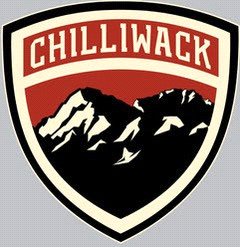 